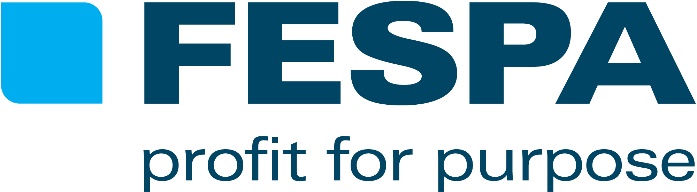 COMMUNIQUÉ DE PRESSE 23 février 2017L’ÉVÉNEMENT PHARE DE LA FESPA EN EUROPE DEVIENDRA UN GLOBAL PRINT EXPO ANNUELLe succès remporté par FESPA Digital suscite la demande pour un événement annuel englobant l’ensemble des technologies et applicationsLe salon global print expo de la FESPA, événement biennal international phare pour l’impression numérique grand format, la sérigraphie et l’impression textile, sera organisé chaque année à partir de 2017.La décision a été prise par la FESPA, en concertation avec les exposants et les visiteurs, de proposer à la communauté de l’impression spécialisée mondiale un événement annuel complet, englobant l’ensemble des technologies, des processus et des applications.FESPA Digital, l’événement spécifiquement axé sur les technologies numériques grand format, sera remplacé par cet événement global.Neil Felton, PDG de la FESPA, déclare : « En procédant à ce changement, nous avons pour objectif d’apporter de la clarté et de la cohérence à la communauté d’impression mondiale. Depuis 2006, notre événement FESPA phare a été organisé en alternance avec le salon FESPA Digital, afin de traduire la révolution numérique qui a refaçonné et revitalisé considérablement notre secteur au cours de ces dix dernières années. En fait, le succès de FESPA Digital a été si fulgurant qu’il est devenu un événement quasi aussi emblématique du calendrier des événements du secteur de l’impression que le salon FESPA d’origine. Aujourd’hui, les retours des visiteurs et des exposants indiquent que, suite à l’arrivée à maturité de la technologie numérique, ils pencheraient plutôt pour l’organisation par la FESPA d’un seul événement annuel englobant les produits et les applications numériques et analogiques, représentatif de la diversité de leurs activités. »Le prochain événement global print expo de la FESPA, à savoir FESPA 2017, se déroulera à Hambourg, en Allemagne, du 8 au 12 mai 2017 et proposera un éventail complet des solutions d’impression numérique, textile et de sérigraphie. La campagne destinée aux visiteurs pour cette édition a été lancée en janvier 2017 avec le slogan « Osez imprimer différemment ». Pour les années suivantes, la FESPA a désormais confirmé que les villes de Berlin et de Munich accueilleraient les éditions 2018 et 2019 de l’événement, toutes deux organisées au mois de mai.Roz McGuinness, la directrice de division de la FESPA, déclare : « Grâce à l’unification des événements européens et à la suppression de la distinction numérique, nous sommes en mesure de focaliser tous nos efforts pour proposer un événement de grande qualité identique pour tous les participants, chaque année. Cette stratégie constitue une garantie pour nos visiteurs d’avoir la possibilité d’assister à un événement FESPA de qualité en Europe répondant à tous leurs besoins, qui puisse leur servir de source d’information et d’inspiration, et ce, chaque année, peu importe le stade du cycle d’investissement où ils se trouvent. »Et de poursuivre : « Les fournisseurs de technologies et de consommables pour la sérigraphie ont maintenant la possibilité de présenter leurs solutions à la FESPA chaque année. Ils disposent dès lors d’une plate-forme régulière pour partager leurs idées et leurs innovations et ne sont plus contraints de respecter un calendrier d’événement cyclique. Ce système nous permet également de présenter une offre cohérente à la communauté grandissante de visiteurs issus des secteurs du textile et autres secteurs de l’industrie. Il nous permet également d’assurer une plus grande continuité avec les événements et les initiatives lancés plus récemment, notamment European Sign Expo et Printeriors. »En informant les exposants des lieux et des dates des éditions ultérieures du salon FESPA suffisamment à l’avance, la FESPA a pour objectif de faciliter la planification à long terme des exposants, tout en s’assurant de communiquer aux visiteurs les sites d’organisation des événements et de leur permettre de prendre les devants pour planifier leurs déplacements.Tous les sites européens de la FESPA sont sélectionnés pour la qualité de leurs infrastructures d’exposition et la facilité d’accès pour les visiteurs internationaux. Hambourg, Berlin et Munich constituent tous des centres d’activités commerciales de premier plan à l’international, dotés d’infrastructures de transport de qualité, par voie aérienne, ferroviaire et routière, ainsi que d’un large éventail de possibilités de logement et de restauration.Berlin a été la ville d’accueil de la FESPA 2007, l’une des éditions les plus mémorables des 50 ans d’histoire de l’événement. Pour sa part, Munich a accueilli la FESPA lors de quatre éditions précédentes, en 1999, 2005, 2010 et 2014. C’est l’une des villes d’accueil favorites des exposants et des visiteurs.La rotation des lieux d’exposition de la FESPA entre plusieurs villes d’accueil optimise l’accessibilité pour les visiteurs issus des quatre coins d’Europe et leur garantit un renouvellement annuel de la composition géographique du public, ce qui permet aux exposants d’entrer en contact avec le plus vaste panel possible de clients et de prospects. S’il on en croit les données recueillies lors de l’événement FESPA Digital 2011, la situation géographique de l’événement 2017 à Hambourg devrait attirer principalement des visiteurs d’Allemagne du Nord et du centre du pays, tout en attirant d’importantes délégations du Benelux et des régions nordiques. L’édition Berlin 2007 de la FESPA avait permis de drainer un plus vaste public d’Allemagne du Nord et d’Europe du Nord-Est, tandis que les événements FESPA tenus à Munich suscitent généralement l’intérêt d’un plus grand nombre de délégués issus d’Europe centrale et d’Italie.L’événement global print expo de la FESPA en Europe est complété par un programme de salons régionaux ciblés en Asie, en Eurasie, en Amérique centrale, en Amérique du Sud et en Afrique, ce qui permet aux prestataires de services d’impression de ces marchés émergents d’accéder plus facilement aux événements de la FESPA.FINCalendrier rétrospectif de la FESPA2003 Madrid2005 Munich2006 Amsterdam (Digital)2007 Berlin2008 Geneva (Digital)2009 Amsterdam (Digital)2010 Munich2011 Hamburg (Digital)2012 Barcelona (Digital)2013 London2014 Munich (Digital)2015 Cologne2016 Amsterdam (Digital)2017 Hamburg2018 Berlin2019 MunichÀ propos de la FESPA Etablie en 1962, FESPA est une fédération à d’associations d’imprimeurs et de sérigraphes. Elle organise également des expositions et des conférences dédiées aux secteurs de la sérigraphie et de l’impression numérique. FESPA a pour vocation de favoriser l’échange de connaissances dans ces domaines avec ses membres à travers le monde, tout en les aidant à faire prospérer leurs entreprises et à s’informer sur les derniers progrès réalisés au sein de leurs industries qui connaissent une croissance rapide. FESPA Profit for Purpose 
Nos adhérents sont les industriels. Au cours des sept années écoulées, FESPA a investi des millions d’euros dans la communauté mondiale de l’impression pour soutenir la croissance du marché. Pour de plus amples informations, consultez le site www.fespa.comFESPA CensusLe recensement sur le secteur de l’impression de la FESPA est un projet de recherche international dont l’objet est la compréhension de la communauté de l’impression grand format, de la sérigraphie et de l’impression numérique. Il représente le projet de collecte de données le plus ambitieux en son genre. L’enquête est publiée dans plusieurs langues et est accessible en ligne : www.fespa.com/completemycensus.Prochains salons de la FESPA :FESPA Brasil, 15-18 mars 2017, Expo Center Norte, São Paulo, BrésilFESPA 2017, 8-12 mai 2017, Hamburg Messe, Hambourg, AllemagneEuropean Sign Expo, 8-12 mai 2017, Hamburg Messe, Hambourg, AllemagnePrinteriors, 8-12 mai 2017, Hamburg Messe, Hambourg, AllemagneFESPA Awards Gala Dinner, 10 mai 2017, Grand Elysée, Hambourg, AllemagneFESPA Africa, 13-15 septembre 2017, Gallagher Convention Centre, Johannesburg, Afrique du SudFESPA Mexico, 21 – 23 septembre 2017, Centro Banamex, Mexico, MexiquePublié pour le compte de la FESPA par AD CommunicationsPour de plus amples informations, veuillez contacter:Ellie Bunce				Sarah FarrellAD Communications  			FESPATel: + 44 (0) 1372 464470        		Tel: +44 (0) 1737 240788Email: ebunce@adcomms.co.uk 		Email: sarah.farrell@fespa.comWebsite: www.adcomms.co.uk		Website: www.fespa.com 